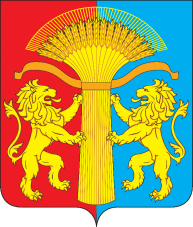 АДМИНИСТРАЦИЯ КАНСКОГО РАЙОНА КРАСНОЯРСКОГО КРАЯПОСТАНОВЛЕНИЕ06.12.2021					г. Канск				№ 634-пгО внесении изменений в постановление администрации Канского района  от 02.11.2011 № 850-пг «Об утверждении Положения о порядке создания, реорганизации, ликвидации муниципальных автономных учреждений»В соответствии с Федеральным законом от 03.11.2006 № 174-ФЗ «Об автономных учреждениях», руководствуясь статьями 38, 40 Устава Канского района, ПОСТАНОВЛЯЮ:1. Внести следующие изменения в  постановление администрации Канского района  от 02.11.2011 № 850-пг «Об утверждении Положения о порядке создания, реорганизации, ликвидации муниципальных автономных учреждений» (далее – Постановление):1.1. наименование Постановления изложить в следующей редакции: «Об утверждении Положения о порядке ликвидации муниципальных автономных учреждений»; 1.2. В приложении к Постановлению раздел 2 «Создание муниципального автономного учреждения», раздел 3 «Реорганизация муниципального автономного учреждения» исключить. 2. Контроль за исполнением настоящего Постановления оставляю за собой. 3. Настоящее Постановление вступает в силу в день, следующий за днем его опубликования в официальном печатном издании «Вести Канского района», и подлежит размещению в информационно-телекоммуникационной сети Интернет на официальном сайте администрации Канского района.Глава Канского  района						А.А. Заруцкий